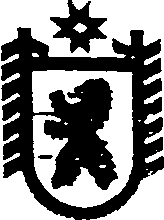 Республика КарелияАДМИНИСТРАЦИЯ СЕГЕЖСКОГО МУНИЦИПАЛЬНОГО РАЙОНАПОСТАНОВЛЕНИЕот  07 июля  2017  года  №  455 СегежаО проведении плановой выездной проверки муниципального бюджетного учреждения «Музейный центр г. Сегежи»        В соответствии  со статьей 353.1 Трудового кодекса Российской Федерации, Законом Республики Карелия от 5 декабря 2016 г. N 2076-ЗРК «О ведомственном контроле  за соблюдением трудового законодательства и иных нормативных  правовых актов, содержащих нормы трудового права в Республике Карелии», Планом проведения плановых проверок за соблюдением трудового законодательства и иных нормативных правовых актов, содержащих нормы трудового права, в отношении муниципальных учреждений Сегежского муниципального района на 2017 год, утвержденным постановлением администрации от 14 февраля 2017 г. № 92 (в редакции постановлений    от 20 апреля 2017 г. № 255, от 12 мая 2017 г. № 298, от 16 июня 2017 № 400), администрация Сегежского  муниципального   района   п о с т а н о в л я е т:          1. Провести плановую выездную проверку  муниципального бюджетного учреждения «Музейный центр г. Сегежи»  (далее - учреждение), расположенного по адресу: Республика Карелия, г. Сегежа, ул. Мира, д. 16 (далее – проверка).                2.  Назначить Павлову Надежду Ивановну, главного специалиста управления делами администрации Сегежского муниципального района, лицом, уполномоченным на проведение проверки (далее – уполномоченный).          3.  Установить, что проверка проводится с целью  предупреждения, выявления и пресечения нарушений трудового законодательства  в учреждении.           4. Задачами настоящей проверки являются:          1) осуществление контроля за организацией профилактической работы по предупреждению производственного травматизма и профессиональной заболеваемости, а также работы по улучшению условий труда;          2) установление соответствия локальных  нормативных актов  и иных документов учреждения требованиям законодательства о труде;          3) устранение допущенных нарушений трудового законодательства в учреждении.          5. Предметом проверки являются сведения, содержащиеся в документах учреждения, а также соответствие требованиям трудового законодательства состояния используемых учреждением при осуществлении деятельности территорий, зданий, строений, сооружений, помещений, оборудования, подобных объектов, транспортных средств и принимаемые им меры по соблюдению трудового законодательства.          6.  Проверяемый период – с 1 января 2016 г. по 3 июля 2017 г.             7.  Правовые основания проведения проверки:          1) Конституция Российской Федерации;          2) Трудовой кодекс Российской Федерации;          3) Закон Республики Карелия от 5 декабря 2016 г.  N 2076- ЗРК «О ведомственном контроле  за соблюдением трудового законодательства и иных нормативных  правовых актов, содержащих нормы трудового права в Республике Карелии»;          4) План проведения плановых проверок за соблюдением трудового законодательства и иных нормативных правовых актов, содержащих нормы трудового права, в отношении муниципальных учреждений Сегежского муниципального  района на 2017 год, утвержденный постановлением администрации от 14 февраля 2017 г. № 92 (в редакции постановлений    от 20 апреля 2017 г. № 255, от 12 мая 2017 г. № 298, от 16 июня 2017 № 400).           8. Перечень документов учреждения, представление которых необходимо  для проведения проверки:            1) по вопросам оформления трудовых отношений:            а) правила внутреннего трудового распорядка;            б) штатное расписание;            в) трудовые договоры с работниками учреждения;            г) журнал регистрации трудовых договоров с работниками и изменений к ним;            д) трудовые книжки работников учреждения;            е) книга учета движения трудовых книжек и вкладышей в них;            ж) приказ о назначении ответственного за ведение, хранение, учет и выдачу трудовых книжек;            з) личные дела работников учреждения;            и) личные карточки работников (формы Т-2);            к) должностные инструкции работников учреждения;            л) приказы по личному составу;            м) положение о защите персональных данных работников учреждения;            н) приказ об утверждении перечня работников, имеющих доступ к персональным              данным в информационной системе учреждения;            о) лист ознакомления работников учреждения с Положением о персональных данных;            п) заявление-согласие работников на обработку их персональных данных;            р) приходно-расходная книга по учету бланков трудовых книжек и вкладыша в неё;            2)  по вопросам  учета рабочего времени, режимов  труда и отдыха работников:            а) табели учета рабочего времени;            б) приказы  об отпусках, командировках;            в)  график отпусков;            3)  по  вопросам нормирования труда:             а) положение о нормировании труда;            б) протоколы заседаний комиссий по установлению норм труда;           4) по вопросам безопасности работников при эксплуатации зданий, строений, сооружений, помещений, оборудования, подобных объектов учреждения:           а) программа вводного инструктажа по охране труда;           б) приказы по охране труда;           в) журнал регистрации целевого инструктажа;           г) журнал регистрации  вводного инструктажа;           д) журнал регистрации инструктажа на рабочем месте;           е) журнал регистрации несчастных случаев на производстве;           ж) журнал учета инструкций по охране труда для работников;           з) журнал учета выдачи инструкций по охране труда для работников;           и) инструкции по охране труда и по безопасному выполнению работ;           к) план ежегодных мероприятий по улучшению условий и охраны труда;           л) списки работников, подлежащих медицинским осмотрам и прошедшим медицинские осмотры.           м) материалы по проведению специальной оценки условий труда;           9.  Дата начала проверки – 10 июля  2017 года, дата окончания проверки –                             28 июля 2017 года. Срок проведения проверки - 19 календарных дней.          10.   Уполномоченному  в срок до 11 августа 2017 г.  составить акт проверки.          11. Отделу информационных технологий и защиты информации администрации Сегежского муниципального района (Т.А. Слиж) обнародовать настоящее постановление путем размещения официального текста настоящего постановления в информационно-телекоммуникационной сети «Интернет» на официальном сайте администрации Сегежского муниципального района http://home.onego.ru/~segadmin.          12.  Контроль за исполнением настоящего постановления возложить на начальника управления делами администрации Сегежского муниципального района                       Г.Д.Репешову.         И.о. главы администрации	              Сегежского муниципального района                                                              Е.Н. Антонова     Разослать: в дело, УД-2, МБУ «Музейный центр г. Сегежи».